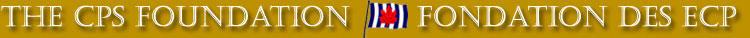 General Donation Form (e-transfer version)----------------------------------------------------------------------wishes to make a donation to theCanadian Power Squadrons Foundation In conjunction with your e-transfer to donations@cpsfoundation.ca via your bank, please complete this form and email to: donations@cpsfoundation.ca Thank you.Our Charity/BN Registration Code for Tax Receipts is: 89078 1040 RR0001Amount e-transferred:  $Date:Submitted by:Your Email Address:Street Address:City / TownProvincePostal CodePhone**Please send an Income Tax Receipt to:(Note that only Personal & Corporate donations qualify)**Please send an Income Tax Receipt to:(Note that only Personal & Corporate donations qualify)Name:Address:City / TownProvincePostal CodePhone